MMM. Moteur vapeur oscillant 4 cylindres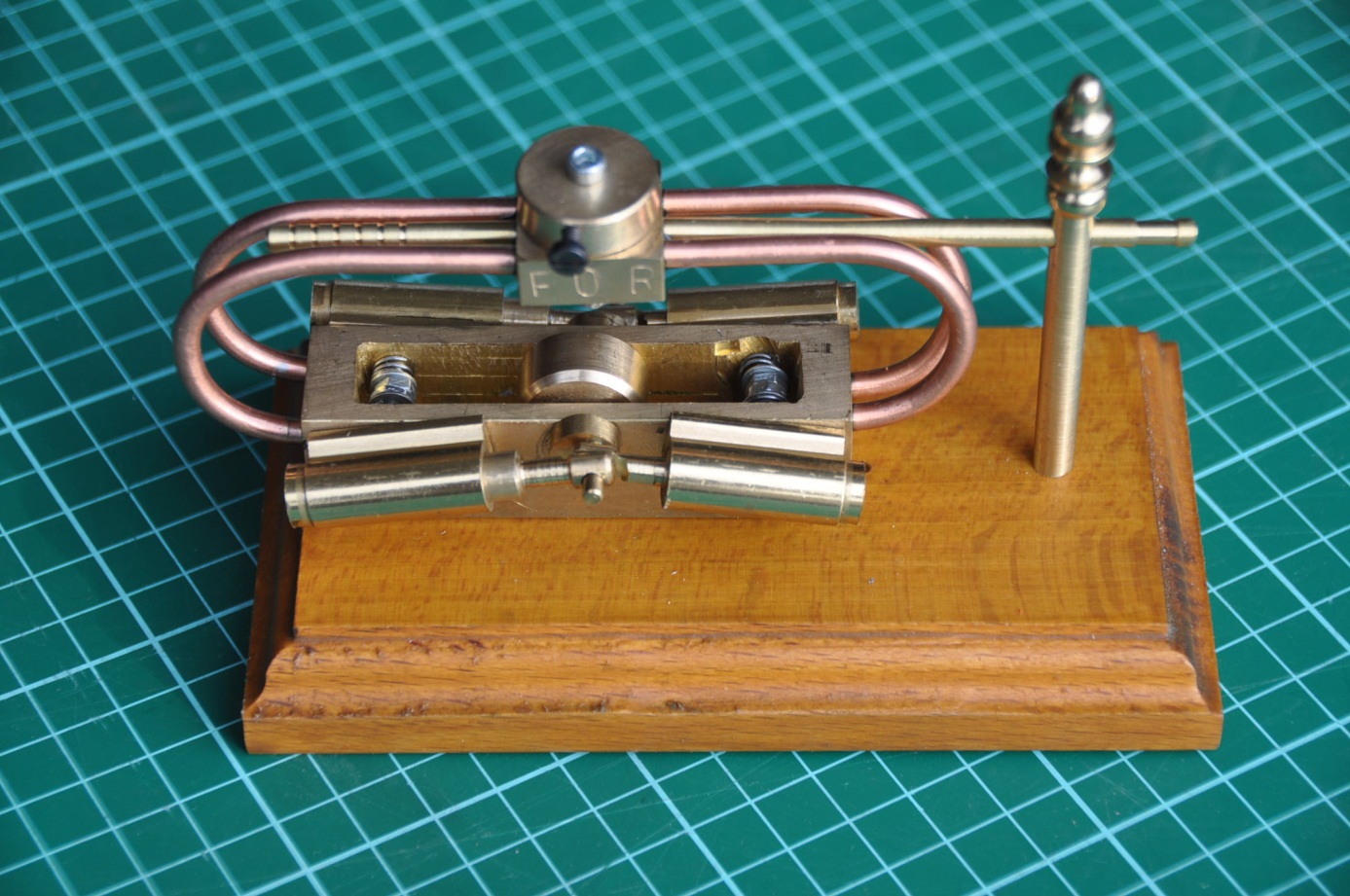 Moteur vapeur oscillant simple effet 4 cylindres. ( 4 paumelles laiton )Inverseur de sens de rotation.Cylindrée : 2,8cc.Alésage : 7mm.Course : 10mm.Volant inertiel : 20 mm.Réalisation : 27 heures.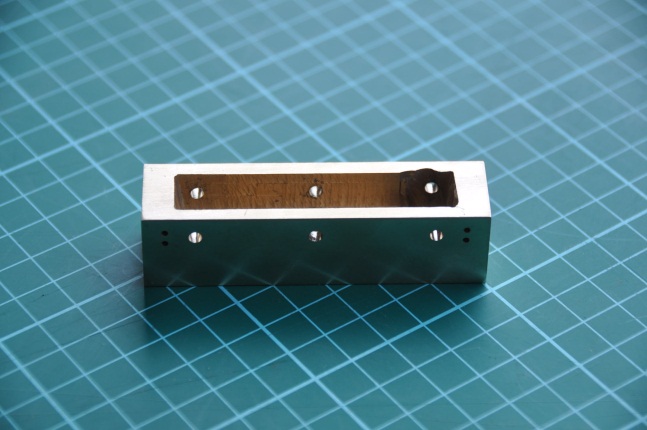 Cylindres et pistons.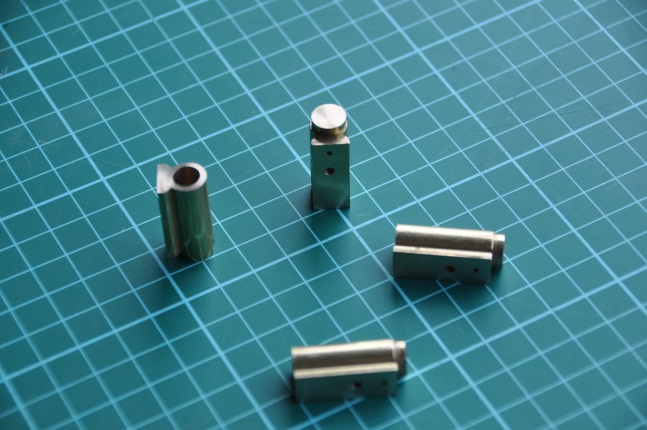 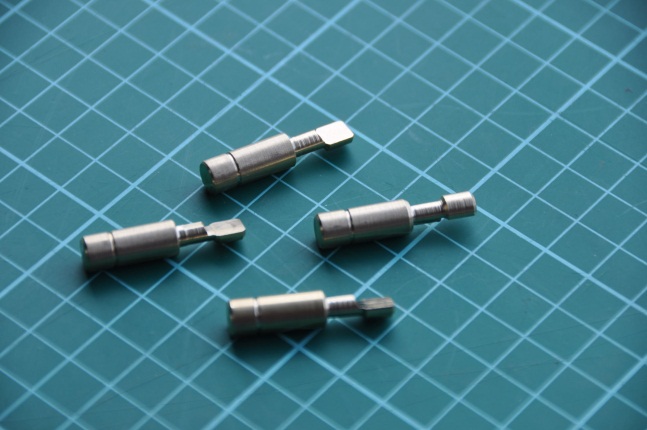 Vilebrequin et roue inertielle.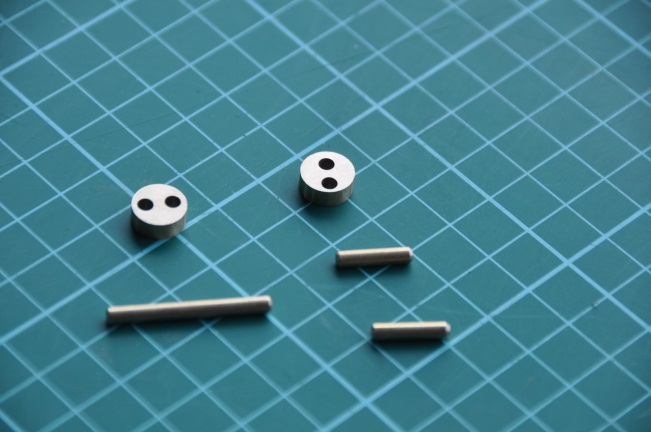 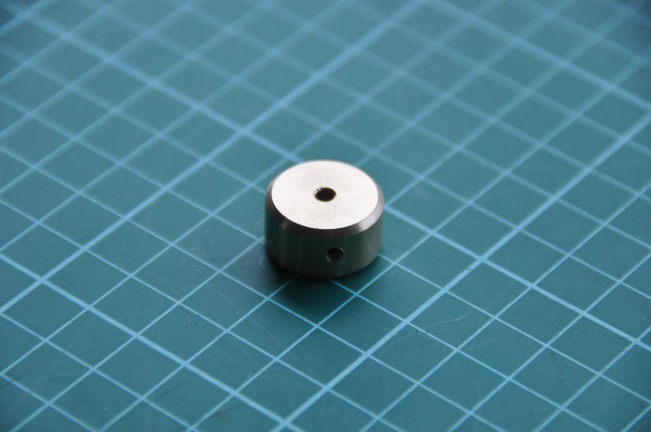 Vue d’ensemble des pièces et vanne d’inversion de sens de marche.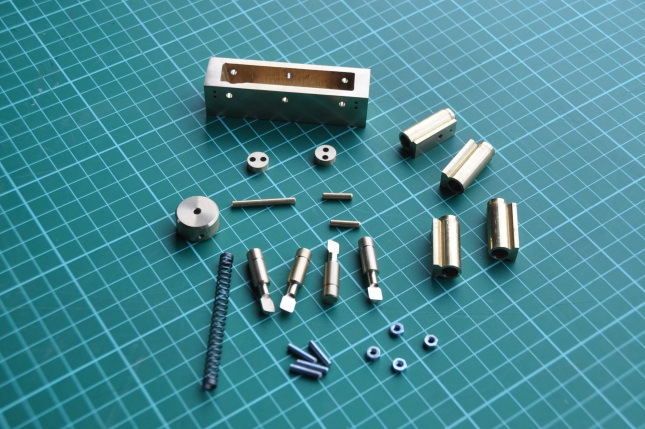 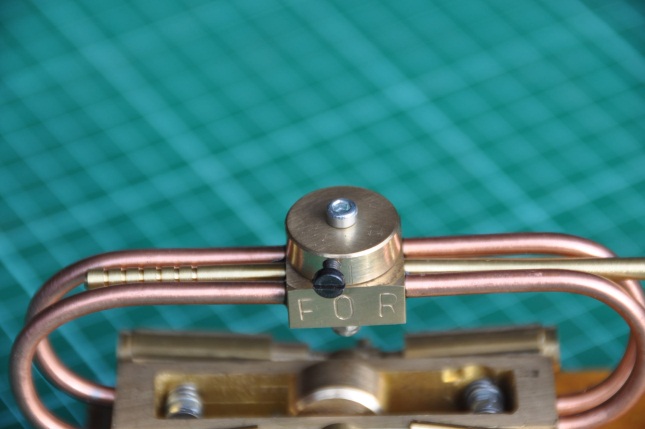 